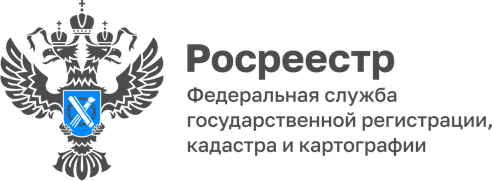 02.12.2022Пресс-служба УправленияРосреестра по Приморскому краю+7 (423) 245-49-23, доб. 1085
25press_rosreestr@mail.ru690091, Владивосток, ул. Посьетская, д. 48Договоры долевого участия  уходят «в цифру»В Приморье растет количество заявлений на регистрацию договоров долевого участия (ДДУ) в строительстве, поданных в электронном виде.  Согласно статистике ведомства, этот показатель достиг 80%.Происходящие процессы, считают в ведомстве, - часть мирового тренда на цифровизацию.«Еще в начале года этот показатель был порядка 60-65%, - отмечает заместитель руководителя Управления Росреестра по Приморскому краю Наталья Балыш. – Наша системная работа с профессиональными участниками рынка недвижимости даёт свои результаты. Развитие электронного взаимодействия позволяет повышать качество, скорость предоставления услуг и совершенствовать работу сервисов. Среди тех, кто подает заявления на регистрацию ДДУ в электронном формате, есть и те, кто с объектом знаком только удаленно. Но большинство, конечно, сначала приезжают «на стройку», чтобы своими глазами увидеть район, оценить вид из окна и качество материалов. В остальном же взаимоотношения покупателя и застройщика отлично вписываются в онлайн-формат - зачем тратить время на поход в офис девелопера или в банк, когда всё можно сделать удалённо?» С января в Приморье введено 830 000 квадратных метров жилья, и это не конечная цифра - всего в этом году по национальному проекту «Жилье и городская среда» планируется ввести не менее миллиона квадратных метров жилья; край является лидером на Дальнем Востоке по объему возводимых квартир.Как отмечает Наталья Балыш, в будущем количество «электронных» заявлений на регистрацию ДДУ будет расти - это удобно, просто и абсолютно безопасно. При такой процедуре документы поступают из офиса продаж застройщика прямиком в Росреестр — в режиме онлайн, а электронная цифровая подпись приравнивается к «живой» на бумажном носителе.О РосреестреФедеральная служба государственной регистрации, кадастра и картографии (Росреестр) является федеральным органом исполнительной власти, осуществляющим функции по государственной регистрации прав на недвижимое имущество и сделок с ним, по оказанию государственных услуг в сфере ведения государственного кадастра недвижимости, проведению государственного кадастрового учета недвижимого имущества, землеустройства, государственного мониторинга земель, навигационного обеспечения транспортного комплекса, а также функции по государственной кадастровой оценке, федеральному государственному надзору в области геодезии и картографии, государственному земельному надзору, надзору за деятельностью саморегулируемых организаций оценщиков, контролю деятельности саморегулируемых организаций арбитражных управляющих. Подведомственными учреждениями Росреестра являются ФГБУ «ФКП Росреестра» и ФГБУ «Центр геодезии, картографии и ИПД». В ведении Росреестра находится АО «Ростехинвентаризация – Федеральное БТИ.